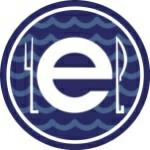 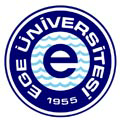 2023 YILI HAZİRAN AYI ÖĞLE YEMEK LİSTESİ*Yukarıda belirtilen 1 öğünlük toplam kalori değerlerine, 50 gr ekmeğin değeri olan 160 kalori ilave edilmiştir. * 1 öğünün ortalama kalori değeri  1461 kcal‘dir.PAZARTESİ(MONDAY)SALI(TUESDAY)ÇARŞAMBA(WEDNESDAY)PERŞEMBE(THURSDAY)CUMA(FRIDAY)CUMARTESİ(SATURDAY)PAZAR(SUNDAY)01KURU FASULYEŞEH. PİRİNÇ PİLAVICACIKCEVİZLİ BAKLAVACAL: 1672 kcal02TUTMAÇ ÇORBASIİZMİR KÖFTEBULGUR PİLAVIYOĞURTCAL:1369 kcal03GULAŞ ÇORBAYOĞ. KARIŞIK KIZARTMASOSLU MAKARNAPROFİTEROLCAL:1399 kcal04KÖYLÜ ÇORBABAHÇEVAN KEBABIBULGUR PİLAVIMEYVECAL: 1605 kcal05DOMATES ÇORBASIETLİ MANTIBÖRÜLCE SALATASISARAY BURMACAL: 1587 kcal06GULAŞ ÇORBASIYOĞ. KARIŞIK KIZARTMAKALEM BÖREĞİSUPANGLECAL:1640 kcal07TARHANA ÇORBASISEB. FIRIN GÜVEÇBULGUR PİLAVIMEYVECAL: 1560 kcal08MERCİMEK ÇORBASIGAR. PİLİÇ BAGETSOSLU MAKARNAAYRANCAL: 1395 kcal09KIY. YEŞİL MERCİMEKTER. PİRİNÇ PİLAVIKAZANDİBİYOĞURTCAL:1385 kcal10SEBZE ÇORBASIGARN.KADINBUDU KÖFTEPATATES PİLAKİAYRANCAL: 1321kcal11Z.Y. TAZE FASÜLYESOSLU MAKARNAYOĞURTREVANİCAL: 1268 kcal12KURU FASULYEŞEH. PİRİNÇ PİLAVIYOĞURTCEVİZLİ BAKLAVACAL: 1468 kcal13ŞEHRİYE ÇORBASISEB. TAVUK KAVURMAMELEK PİLAVIAYRANCAL: 1404 kcal14KIY. BEZELYETER. PİRİNÇ PİLAVIYOĞURTPROFİTEROLCAL: 1684 kcal15KÖYLÜ ÇORBABAHÇEVAN KEBABIBULGUR PİLAVIMEYVECAL: 1605 kcal16SEBZE ÇORBASIKİLİS TAVAPEY. MAKARNAAYRANCAL: 1596 kcal17KÖYLÜ ÇORBASIFIR. GAR. PİLİÇŞEH.PİRİNÇ PİLAVIHAYDARİCAL: 1420 kcal18YAYLA ÇORBASIANKARA TAVAFASULYE PİLAKİMEYVECAL: 1516kcal19MERCİMEK ÇORBASIP. ÜSTÜ TAVUK DÖNERMEVSİM SALATAAYRANCAL: 1390 kcal20Z.Y. NOHUTSEB. BULGUR PİLAVIYOĞURTŞÖBİYETCAL: 1741 kcal21KÖYLÜ ÇORBASIORMAN KEBABISOSLU MAKARNAMEYVECAL: 1605 kcal22ETLİ TAZE FASULYEŞEH. PİRİNÇ PİLAVICACIKCEVİZLİ BAKLAVACAL: 1582 kcal23TARHANA ÇORBASISEB. MİDİTE KÖFTEFES. SOSLU MAKARNAAYRANCAL: 1379 kcal24MERCİMEK ÇORBASIGAR.TAVUK ŞİNİTZELSEB. PİRİNÇ PİLAVIAYRANCAL: 1548 kcal25GULAŞ ÇORBAYOĞ. KARIŞIK KIZARTMASOSLU MAKARNAPROFİTEROLCAL:1399 kcal26MERCİMEK ÇORBASIP. ÜSTÜ ET DÖNERZEYTİNLİ YEŞİL SALATAAYRANCAL: 1284 kcal27RESMİ TATİL28RESMİ TATİL29RESMİ TATİL30RESMİ TATİL